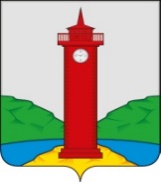 РОССИЙСКАЯ ФЕДЕРАЦИЯ
САМАРСКАЯ ОБЛАСТЬМУНИЦИПАЛЬНЫЙ РАЙОН ВолжскийСОБРАНИЕ ПРЕДСТАВИТЕЛЕЙ СЕЛЬСКОГО ПОСЕЛЕНИЯ КУРУМОЧ                                  четвертого  созываРЕШЕНИЕ            «17» октября  2023 г.                                                                 № 160/50О внесении изменений в Решение Собрания представителей сельского поселения Курумоч муниципального района Волжский Самарской области от 29.06.2023г. №149/44 «О внесении изменений (дополнений) в Решение Собрания Представителей сельского поселения Курумоч муниципального района Волжский Самарской области №209/57 от 28.03.2019 г. «Об утверждении Правил благоустройства на территории сельского поселения Курумоч муниципального района Волжский Самарской области»»В целях учета Методических рекомендаций по разработке норм и правил по благоустройству территорий муниципальных образований, утвержденных приказом Министерства строительства и жилищно-коммунального хозяйства от 29.12.2021 года № 1042/пр, в соответствии с Постановлением Правительства Российской Федерации от 25.12.2021 года № 2490 «Об утверждении исчерпывающего перечня документов, сведений, материалов, согласований, предусмотренных нормативными правовыми актами Российской Федерации и необходимых для выполнения предусмотренных частями 3-7 статьи 5-2 Градостроительного кодекса Российской Федерации мероприятий при реализации проекта по строительству объекта капитального строительства, и признании утратившим силу некоторых актов и отдельных положений некоторых актов Правительства Российской Федерации», приказом Министерства строительства Самарской области от 09.12.2022 № 130-п «О признании утратившим силу отдельных приказов министерства строительства Самарской области», руководствуясь Уставом сельского поселения Курумоч муниципального района Волжский Самарской области, Собрание представителей сельского поселения Курумоч муниципального района Волжский Самарской области РЕШИЛО:    1. Внести в Решение Собрания представителей сельского поселения Курумоч муниципального района Волжский Самарской области от 29.06.2023г. №149/44 «О внесении изменений (дополнений) в Решение Собрания Представителей сельского поселения Курумоч муниципального района Волжский Самарской области №209/57 от 28.03.2019 г. «Об утверждении Правил благоустройства на территории сельского поселения Курумоч муниципального района Волжский Самарской области»» (далее - Решение) следующее изменение:Пункт 2 Решения изложить в следующей редакции:«2. Установить, что изменения, вносимые настоящим Решением в статью 30.1 Правил, вступают в силу после установления в Правилах землепользования и застройки сельского поселения Курумоч требований к архитектурно-градостроительному облику, но не ранее 1 сентября 2023 года. Иные изменения, вносимые в Правила настоящим Решением, вступают в силу с момента официального опубликования настоящего Решения».Председатель Собрания представителейсельского поселения Курумочмуниципального района Волжский Самарской области							        И.К.КаширинГлава сельского поселения Курумочмуниципального района ВолжскийСамарской области							         И.В.ЕлизаровКатынская 3021917